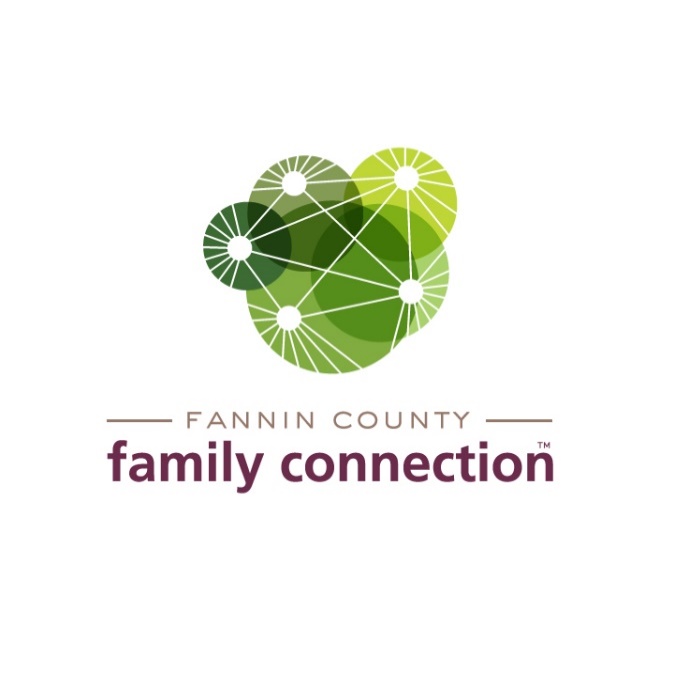 EXECUTIVE BOARD MEETINGAGENDAOctober 14, 2021   2:00 PMCALL TO ORDERREVIEW MINUTES FROM LAST MEETING – September 9, 2021COMMITTEE REPORTSFinance – Tom NiswanderYear to Date Review of Budget & ExpensesPittullouch/Resilient Grant Money budget990T ReviewInvestment Policy ProposalStaff PTO Policy ProposalGovernance & By-Laws Committee – Sherry EchelbergerOverview of  Process for Nominations and Voting for electionsStrategy Team – Anna SpeessenUpcoming Mental Health Awareness Television CampaignRed Ribbon Week & Watch Party ActivitiesReview of Community Service Conference – Kristy Lindstrom and/or Sherry MorrisTour of Homes Fundraiser – Renee LunneyUpdate on Homes in program to dateUpdate on Sponsorships received to dateCovid Plans – Final Vote for in-person or virtual ToursPrep Task List for next 2 monthsCivic Dinner – Sherry MorrisNovember 4, 2021 at FCFCOverview of April 2021 Civic DinnerQuestions for Attendees as provided by Resilient GeorgiaHow Civic Dinner fits into FCFC Annual Plan Committee Volunteers & FacilitatorsFEED FANNIN REPORT – Tom Niswander DIRECTOR’S REPORTMonthly StatisticsHousing Forum – Monday, October 18, Fannin High Performing Arts Center, 6-8pmChamber of Commerce -  Eggs & Issues Breakfast, Tuesday, October 19, 8:30-10:30amCoat Distribution, Nov 1-3 from 1-5pm, Nov 4 from 1-6pm; sorting/sizing prior on Friday, October 29, 10am-1pm